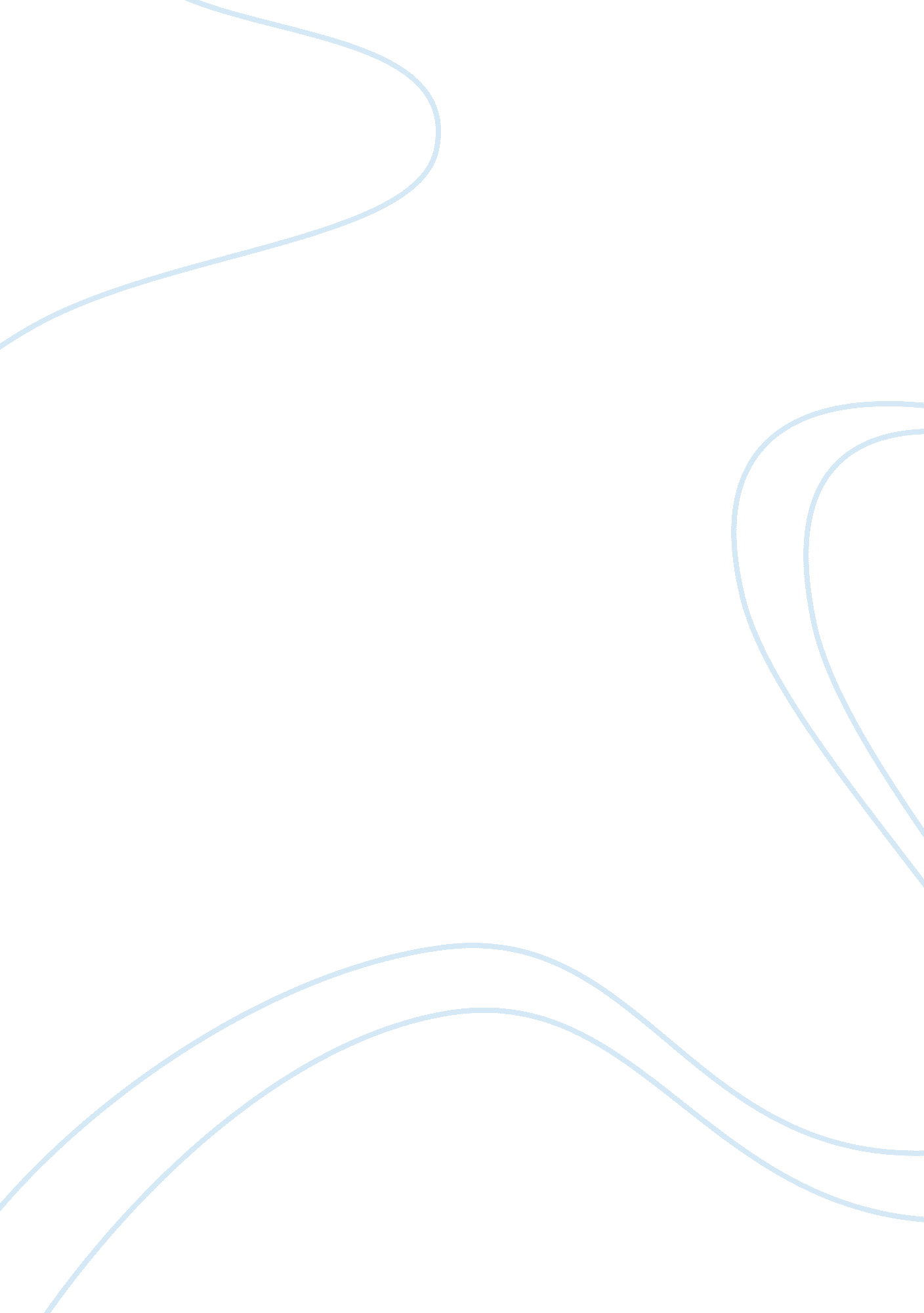 Summrize and paraphraseEngineering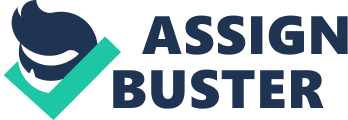 3-D models enable specialized and detailed digital designs of different products. These provide different angled observation and studying of the material from an engineering view point. Under the 3-D model system, editing can also be done for the purpose of re design, re assess and re arrangement of a given direction and structural function. 
A union is another state of the art concept which is based on the concept of bringing together two or more components and merging them into one. The opposite of merge is also performed through a similarly advanced technique. Intersect defines similarly same concept. 
Parent child relationship corollary is based on the concept that the child’s actions and thought process is decided and dictated by the parents overall presence and personality. Adjustment, correlation and combination within and is termed as a concept called hierarchy formation. 
Parametric design is a specialization within the advanced concept of 3-D modeling. This feature enables multiple benefits such as the dimensions determination as well as the geometrical aspects understanding and calculation. Association within refers to the concept of aligning two or more components towards finding a common function and feature within. 
Sketched feature comes in contrast and difference to the 3-D models and concepts that are commonly prevalent. Although not as efficient as the 3-D model, yet it serves the objectives in the form of determining the union, intersection and other similar features associated with the structure of a given material or given design. Parametric association between different components can be judged from the name derived against it. These include the functions such as assessing the different dimensions and providing for a more accurate design and observation of the different angles within the modeled structure. 
Assembly constraint is a concept that is associated with the consideration of ensuring that the different design aspects and prerequisites are fulfilled. Axe, Edge and other domains and dimensions of a given structure are taken into account while gauging the assembly. 
Designs are highly prone to possible error and defect during the process of manufacturing. This can be eliminated through the design intent function which allows good handling of the designs with regard to making a better crafted structure. 
Other aspects of design making make include taking into account factors like re arranging of the structure, re visiting the geometry and further modifying the parameters. The sole purpose of bring about extension, enlargement and and modification for the aims of larger design creation. 